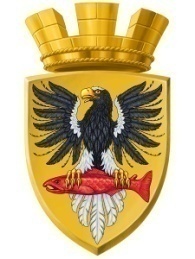 Р О С С И Й С К А Я   Ф Е Д Е Р А Ц И ЯКАМЧАТСКИЙ КРАЙП О С Т А Н О В Л Е Н И ЕАДМИНИСТРАЦИИ ЕЛИЗОВСКОГО ГОРОДСКОГО ПОСЕЛЕНИЯот   «25»  января  2019г.				            № 66-п                     г. ЕлизовоВ соответствии с пунктом 3 части 2 статьи 78 Бюджетного кодекса Российской Федерации, Федеральным законом от 06.10.2003 № 131-ФЗ «Об общих принципах организации местного самоуправления в Российской Федерации», постановлением Правительства Российской Федерации от 06.09.2016 №887 «Об общих требованиях к нормативным правовым актам, муниципальным правовым актам, регулирующим предоставление субсидий юридическим лицам (за исключением субсидий государственным (муниципальным) учреждениям, индивидуальным предпринимателям, а также физическим лицам – производителям товаров, работ, услуг», Уставом Елизовского городского поселения, требованием Елизовской городской прокуратуры от 09.01.2019г. № 12/22-02-2019ПОСТАНОВЛЯЮ:  Внести изменения в Порядок предоставления из бюджета Елизовского городского поселения субсидии юридическим лицам (за исключением государственных (муниципальных) учреждений), индивидуальным предпринимателям, а также физическим лицам – исполнителям услуг на возмещение затрат по откачке и вывозу жидких бытовых отходов в 2019 году из септиков многоквартирных домов Елизовского городского поселения.2. Муниципальному казенному учреждению «Служба по обеспечению деятельности администрации Елизовского городского поселения»  опубликовать (обнародовать) настоящее постановление в средствах массовой информации и разместить в информационно-телекомуникационной сети «Интернет» на официальном сайте  администрации Елизовского городского поселения.3. Настоящее постановление вступает в силу после его официального опубликования (обнародования) и распространяется на правоотношения, возникшие с  01  января 2019 года.4. Контроль за исполнением настоящего постановления возложить на  заместителя Главы администрации Елизовского городского поселения - руководителя Управления жилищно-коммунального хозяйства.  Глава администрации Елизовского городского поселения                                               Д.Б. ЩипицынПОРЯДОКпредоставления из бюджета Елизовского городского поселения субсидии юридическим лицам (за исключением государственных (муниципальных) учреждений), индивидуальным предпринимателям, а также физическим лицам – исполнителям услуг на возмещение затрат по откачке и вывозу жидких бытовых отходов в 2019 году из септиков многоквартирных домов Елизовского городского поселения1. Общие положения   1.1. Настоящий Порядок определяет правовые, экономические и организационные основы в предоставлении субсидии юридическим лицам (за исключением государственных (муниципальных) учреждений), индивидуальным предпринимателям, а также физическим лицам – исполнителям услуг на возмещение затрат по откачке и вывозу жидких бытовых отходов в 2019 году из септиков многоквартирных домов Елизовского городского поселения  (далее – Порядок). 1.2. Порядок разработан в соответствии с пунктом 3 части 2 статьи 78 Бюджетного кодекса Российской Федерации,  Федеральным законом от 06.10.2003 № 131-ФЗ «Об общих принципах организации местного самоуправления в Российской Федерации», постановлением Правительства Российской Федерации от 06.09.2016 №887 «Об общих требованиях к нормативным правовым актам, муниципальным правовым актам, регулирующим предоставление субсидий юридическим лицам (за исключением субсидий государственным (муниципальным) учреждениям, индивидуальным предпринимателям, а также физическим лицам – производителям товаров, работ, услуг», Уставом Елизовского городского поселения.1.3. Субсидия предоставляется юридическим лицам (за исключением государственных (муниципальных) учреждений), индивидуальным предпринимателям, а также физическим лицам исполнителям услуг,  осуществляющим свою деятельность по откачке и вывозу жидких бытовых отходов из септиков многоквартирных домов Елизовского городского поселения (далее – получатели субсидии).1.4.  Субсидия предоставляется в пределах бюджетных ассигнований, утвержденных решением Собрания депутатов Елизовского городского поселения на очередной финансовый год и носит целевой характер и не может быть израсходована на цели, не предусмотренные настоящим Порядком.1.5. Предоставление субсидии осуществляет МКУ «Служба по развитию жилищно-коммунальной инфраструктуры, благоустройства и транспорта» на безвозмездной и безвозвратной основе, как главный распорядитель бюджетных средств на основании «Соглашения на возмещение затрат по откачке и вывозу жидких бытовых отходов из септиков многоквартирных домов Елизовского городского поселения» (далее – Соглашение) заключенного с получателем субсидии.1.6.  При предоставлении субсидий, предусмотренных настоящим Порядком, юридическим лицам (за исключением государственных (муниципальных) учреждений), индивидуальным предпринимателям, а также физическим лицам – исполнителям услуг, обязательным условием их предоставления, включаемым в договоры (соглашения) о предоставлении субсидий, является запрет приобретения за счет полученных средств иностранной валюты, за исключением операций, осуществляемых в соответствии с валютным законодательством Российской Федерации при закупке (поставке) высокотехнологичного импортного оборудования, сырья и комплектующих изделий, а также связанных с достижением целей предоставления этих средств иных операций, определенных нормативными правовыми актами, муниципальными правовыми актами, регулирующими предоставление субсидий указанным предприятиям.	2. Критерии и порядок отбора юридических лиц (за исключением государственных (муниципальных) учреждений), индивидуальных предпринимателей, а также физических лиц – исполнителей услуг, имеющих право на получение субсидии2.1. Для получения субсидии заинтересованное лицо обращается в МКУ «Служба по развитию жилищно-коммунальной инфраструктуры, благоустройства и транспорта».                                                                                                        2.2. Перечень документов, предоставляемых получателем субсидии в МКУ «Служба по развитию жилищно-коммунальной инфраструктуры, благоустройства и транспорта» включает в себя:-    заявление на право заключения Соглашения с обязательным указанием полного и (в случае, если имеется) сокращенного наименования – для юридического лица, с обязательным указанием фамилии, имени (в случае, если имеется) отчества индивидуального предпринимателя;- заверенная копия свидетельства о внесении записи в Единый государственный реестр юридических лиц (для юридических лиц), копия свидетельства о государственной регистрации физического лица в качестве индивидуального предпринимателя (для индивидуальных предпринимателей);-  копия свидетельства о постановке учет в налоговом органе по месту нахождения на территории Российской Федерации;-    копии учредительных документов (для юридических лиц);-  копия выписки из Единого государственного реестра юридических лиц (для юридических лиц), копия выписки из Единого государственного реестра индивидуальных предпринимателей (для индивидуальных предпринимателей);- информация о банковских реквизитах получателя субсидии;2.3. Критериями отбора получателей субсидии являются:- наличие договора на откачку и вывоз жидких бытовых отходов, заключенного с исполнителями коммунальных услуг (управляющими организациями, товариществами собственников жилья), обслуживающими многоквартирные дома, инженерная система водоотведения которых не присоединена к централизованной канализации;- наличие договора с гарантирующей организацией на прием сточных вод в централизованную систему водоотведения на биологические очистные сооружения;- наименьшая стоимость, предложенная на оказание услуг по откачке и вывозу жидких бытовых отходов из септиков многоквартирных домов (наименьшая стоимость определяется на основании калькуляции затрат на услуги по откачке и вывозу жидких бытовых отходов из септиков многоквартирных домов).2.4. Требования, которым должны соответствовать получатели субсидий на первое число месяца, предшествующего месяцу, в котором планируется заключение Соглашения:1) получатели субсидий не должны иметь ограничение приостановлений деятельности в порядке, предусмотренном Кодексом Российской Федерации об административных правонарушениях;2) получатели субсидий не должны являться иностранными юридическими лицами, а также российскими юридическими лицами, в уставном (складочном) капитале которых доля участия иностранных юридических лиц, местом регистрации которых является государство или территория, включенные в утверждаемый Министерством финансов Российской Федерации перечень государств и территорий, предоставляющих льготный налоговый режим налогообложения и (или) не предусматривающих раскрытия и предоставления информации при проведении финансовых операций (офшорные зоны) в отношении таких юридических лиц, в совокупности превышает 50 %;3) у получателей субсидий должна отсутствовать неисполненная обязанность по уплате налогов, сборов, страховых взносов, пеней, штрафов, процентов, подлежащих уплате в соответствии с законодательством Российской Федерации о налогах и сборах;4) отсутствие просроченной задолженности по возврату в соответствующий бюджет бюджетной системы Российской Федерации субсидий, бюджетных инвестиций предоставленных, в том числе в соответствии с иными правовыми актами, и иная просроченная задолженность перед соответствующим бюджетом бюджетной системы Российской Федерации;5) получатели субсидий не должны получать средства из соответствующего бюджета бюджетной системы Российской Федерации в соответствии с иными нормативными правовыми актами, муниципальными правовыми актами на цели, указанные в пункте 1.3 настоящего Порядка.2.5. Заявление на право заключения Соглашения и прилагаемые к нему документы в день поступления в МКУ «Служба по развитию жилищно-коммунальной инфраструктуры, благоустройства и транспорта» принимаются по описи, копия которой с отметкой о дате приема заявления и документов направляется заявителю.2.6. Отбор юридических лиц, индивидуальных предпринимателей, а также физических лиц на право заключить Соглашение на предоставление субсидии осуществляется комиссией, состав которой утверждается приказом руководителя МКУ «Служба по развитию жилищно-коммунальной инфраструктуры, благоустройства и транспорта».2.7. Комиссия в 3-дневный срок с момента поступления заявления и прилагаемых к нему документов, принимает решение о согласии, либо об отказе в заключении Соглашения. Указанное решение оформляется соответствующим протоколом, копия которого направляется заявителю  в течение трех дней с момента принятия соответствующего решения.2.8. Копия протокола о согласии заключить Соглашение направляется заявителю  с приложением проекта Соглашения в течение 3-х рабочих дней, с момента утверждения протокола.2.9. Основаниями отказа в заключении Соглашения является несоответствие критериям отбора:- наличие в документах, представленных заявителем в соответствии с п.2.2, п.2.3, п.2.4 недостоверной или искаженной информации;- не представление полного пакета документов, указанных в п.2.2, п.2.3., п.2.4 настоящего Порядка.2.10. В случае обнаружения при рассмотрении представленных документов неполных данных, МКУ «Служба по развитию жилищно-коммунальной инфраструктуры, благоустройства и транспорта» уведомляет в течение 3-х рабочих дней с момента обнаружения неполных данных заявителя, сообщая, какие документы должны быть представлены дополнительно с указанием срока их предоставления. Непредставление в МКУ «Служба по развитию жилищно-коммунальной инфраструктуры, благоустройства и транспорта» в течение 3-х рабочих дней с момента получения заявителям уведомления исправленных документов будет являться основанием для отказа в заключении Соглашения.2.11. Уведомление об отказе в заключении Соглашения направляется заявителю  в письменной форме с указанием причин отказа в течение 3-х рабочих дней, с момента принятия решения. 3. Цели, условия и порядок предоставления субсидии3.1. Субсидии юридическим лицам (за исключением государственных (муниципальных) учреждений), индивидуальным предпринимателем, а также физическим лицам – исполнителям услуг из бюджета Елизовского городского поселения (далее – субсидии) предоставляются на безвозмездной и безвозвратной основе в целях возмещения затрат в связи с оказанием услуг.3.2. Субсидия предоставляется в целях оказания населению услуги по откачке и вывозу жидких бытовых отходов из септиков многоквартирных домов Елизовского городского поселения. 3.3. Субсидия предоставляется за 1 куб.м. откаченных и вывезенных жидких бытовых отходов из септиков многоквартирных домов исходя из следующих условий:а) предоставление субсидии получателю субсидии осуществляется в пределах финансового года, но не более срока действия заключенных соглашений;б) определение размера субсидии производится МКУ «Служба по развитию жилищно-коммунальной инфраструктуры, благоустройства и транспорта» по следующей формуле:C = V x (Сдог. – Пнас.) где:C - размер субсидии;V – фактический объем услуг, оказанный населению, куб.м.Сдог. – стоимость, определенная Соглашением на откачку и вывоз жидких бытовых отходов из септиков многоквартирных домов, руб./куб.м.Стоимость работ по откачке и вывозу жидких бытовых отходов из септиков многоквартирных домов указывается в Соглашении на основании калькуляции затрат, предоставленной юридическим лицом (за исключением государственных (муниципальных) учреждений), индивидуальным предпринимателем или физическим лицом. Пнас. – плата по откачке и вывозу жидких бытовых отходов из септиков многоквартирных домов для населения, руб./куб.м.	  Размер платы устанавливается общим собранием собственников помещений многоквартирного дома с учетом требований, норм и правил  жилищного законодательства.3.4. Объем фактически откаченных жидких бытовых отходов определяется в соответствии с актами оказанных услуг, согласованных с исполнителями коммунальных услуг (управляющими организациями, товариществами собственников жилья) и не может превышать объема жидких бытовых отходов, фактически слитых на биологические очистные сооружения гарантирующей организации.3.5. Обязательным условием предоставления субсидии является согласие получателей субсидии на осуществление проведения проверок Управлением ЖКХ и Управлением финансов и экономического развития администрации Елизовского городского поселения соблюдения условий, целей и порядка предоставления субсидии, включаемых в Соглашение.4. Отчетность о предоставлении субсидии4.1. Получатель субсидии ежемесячно, в срок до 15-го числа месяца, следующего за отчетным, предоставляет в МКУ «Служба по развитию жилищно-коммунальной инфраструктуры, благоустройства и транспорта» счет, акты оказанных услуг по откачке и вывозу жидких бытовых отходов, согласованных  с исполнителями коммунальных услуг (управляющими организациями, товариществами собственников жилья).4.2. На основании счета и актов выполненных работ МКУ «Служба по развитию жилищно-коммунальной инфраструктуры, благоустройства и транспорта» ежемесячно производит  расчет размера субсидии по форме согласно приложению №1 к настоящему Порядку.4.3. МКУ «Служба по развитию жилищно-коммунальной инфраструктуры, благоустройства и транспорта» ежемесячно не позднее 25-го числа месяца, следующего за отчетным, направляет в Управление финансов и экономического развития администрации Елизовского городского поселения заявку на финансирование.Предоставление субсидии получателю осуществляется в срок, установленный Соглашением, путем перечисления денежных средств на расчетные или корреспондентские счета, открытые получателям субсидий в учреждениях Центрального банка Российской Федерации или кредитных организациях (за исключением субсидий, подлежащих в соответствии с бюджетным законодательством Российской Федерации казначейскому сопровождению) и указанные в Соглашении.4.4.  Получатель субсидии ежегодно, не позднее 15-го числа месяца, следующего за отчетным годом, осуществляет с МКУ «Служба по развитию жилищно-коммунальной инфраструктуры, благоустройства и транспорта» сверку взаимных расчетов.5. Контроль за соблюдением условий, целей и порядка предоставления субсидий и ответственность за их нарушение5.1. Контроль за соблюдением условий, целей и порядка  предоставления субсидий юридическим лицам (за исключением государственных (муниципальных) учреждений), индивидуальным предпринимателям, а также физическим лицам – производителям услуг осуществляется: МКУ «Служба по развитию жилищно-коммунальной инфраструктуры, благоустройства и транспорта», Управлением финансов и экономического развития  администрации Елизовского городского поселения. 5.2.  В случае нецелевого использования получателем субсидии бюджетных средств, при выявлении факта предоставления недостоверных сведений для получения субсидии, а также при нарушении условий, установленных при предоставлении субсидии, бюджетные средства подлежат возврату в бюджет Елизовского городского поселения с момента получения получателями субсидий требований о возврате бюджетных средств, выставленных МКУ «Служба по развитию жилищно-коммунальной инфраструктуры, благоустройства и транспорта».5.3. Остатки субсидии, не использованные в отчетном финансовом году, возвращаются получателем субсидии в бюджет Елизовского городского поселения в случаях, предусмотренных соглашением о предоставлении субсидии.5.4.  Требование о возврате бюджетных средств направляется МКУ «Служба по развитию жилищно-коммунальной инфраструктуры, благоустройства и транспорта»  получателю субсидии  в течение 5–ти рабочих дней  с момента выявления фактов, указанных в пунктах 5.2., 5.3. настоящего Порядка.  Получатели субсидии после получения требования, выставленного МКУ «Служба по развитию жилищно-коммунальной инфраструктуры, благоустройства и транспорта», в течение 30-ти календарный дней в добровольном порядке возвращают в бюджет Елизовского городского поселения сумму субсидии, указанную в требовании.5.5.	В случае отказа получателя субсидии от добровольного возврата субсидии в срок, указанный в требовании, МКУ «Служба по развитию жилищно-коммунальной инфраструктуры, благоустройства и транспорта» готовит и направляет в суд исковые заявления о взыскании необоснованно полученных бюджетных средств.5.6.  В случае невозможности предоставления главным распорядителем субсидии в связи с недостаточностью в текущем финансовом году лимитов бюджетных обязательств, при соответствии получателя субсидии установленным пунктами 2.3., 2.4.  настоящего Порядка критериям и требованиям отбора получателей субсидии, имеющих  право на получение субсидии, субсидия предоставляется получателю субсидии в очередном финансовом году без повторного прохождения проверки на соответствие указанным критериям и требованиям отбора (при необходимости).О внесении изменений в постановление администрации Елизовского городского поселения от 11.12.2018                   № 2172-п «Об утверждении Порядка предоставления из бюджета Елизовского городского поселения субсидии юридическим лицам (за исключением государственных (муниципальных) учреждений), индивидуальным предпринимателям, а также физическим лицам – исполнителям услуг на возмещение затрат по откачке и вывозу жидких бытовых отходов в 2019 году из септиков многоквартирных домов Елизовского городского поселения»Приложениек постановлению администрации Елизовского городского поселения      от  «   »  января  2019г.  №      -п	                                                   от  ___________    № _____